Федеральная инновационная площадка Томского областного института повышения квалификации и переподготовки работников образования (ФИП ТОИПКРО)Муниципальное автономное дошкольное образовательное учреждение детский сад общеразвивающего вида № 79 г. Томска(МАДОУ № 79)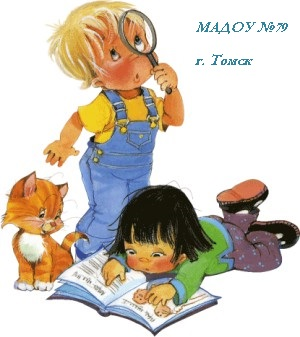 СЕМИНАР«Использование развивающих игр В.В. Воскобовича в различных областях образовательного процесса дошкольной образовательной организации»Томск15-18 декабря 2020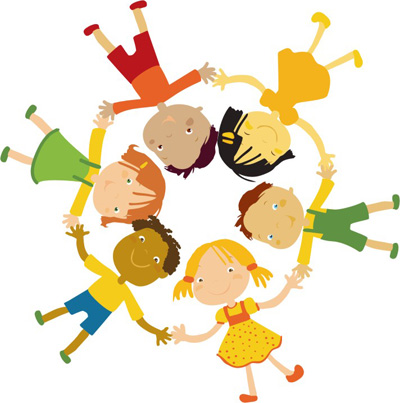 «Инновации определяют новые методы, формы, средства, технологии, использующиеся в педагогической практике, ориентированные на личность ребенка, на развитие его способностей»ПРОГРАММА15-18 декабря 2020 Регистрация участников Ситдикова Ирина Анатольевна, старший воспитатель 15-18 декабря 2020 Приветственное слово участникамСитдикова Ирина Анатольевна, старший воспитатель15-18 декабря 2020 Представление опыта МАДОУ № 79 по познавательному развитию детей во второй младшей группе «В гости к гномам»спикер: Лугачева Наталья Леонидовна, воспитатель 15-18 декабря 2020 Представление опыта МАДОУ № 79 по речевому развитию детей в средней группе «Проказы Незримки»спикер: Родькина Елена Александровна, воспитатель15-18 декабря 2020 Представление опыта МАДОУ № 79 «Использование игр В.В. Воскобовича в познавательном развитии детей младшего дошкольного возраста»спикер: Родькина Елена Александровна15-18 декабря 2020 Представление опыта МАДОУ № 79 по познавательному развитию детей во второй младшей группе «Чудо-елочка»спикер: Селиванова Ольга Гермогеновна, воспитатель 15-18 декабря 2020 Представление опыта МАДОУ № 79 «Применение развивающих игр В.В. Воскобовича в различных образовательных областях для детей младшего дошкольного возраста»спикер: Селиванова Ольга Гермогеновна, воспитатель15-18 декабря 2020 Мастер-класс по речевому развитию «Игры на автоматизацию звуков «р», «л» и профессионализация детей с использованием «Коврографа Ларчик»»спикер: Теущакова Яна Владимировна, учитель-логопед15-18 декабря 2020 Подведение итогов: рефлексия (обратная связь.)спикер: Ромашова Людмила Владимировна, заведующий